Actividad 1: Con ayuda de la mamá lee el siguiente texto y completa la respuesta                                 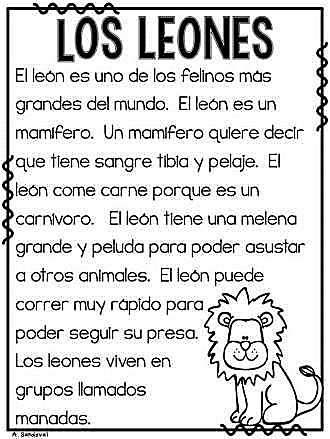 El texto que acabas de leer es un_______________________________________________  El león es un _______________________________________________________ Los leones viven en grupos llamados ____________________________________ El león es un carnívoro q porque se alimenta de ___________________________ Actividad 2: Ahora que ya leíste el texto y respondiste las preguntas define las siguientes palabras. (Puedes ayudarte de un diccionario)  Escribe esta actividad en el cuaderno.Actividad 3: ¡¡A escribir!!Piensa en un animal que tú conozcas, completa la información que se solicita, lo dibujas  y pintas.  El animal que conozco se llama_____________________________________Vive en _________________________________ 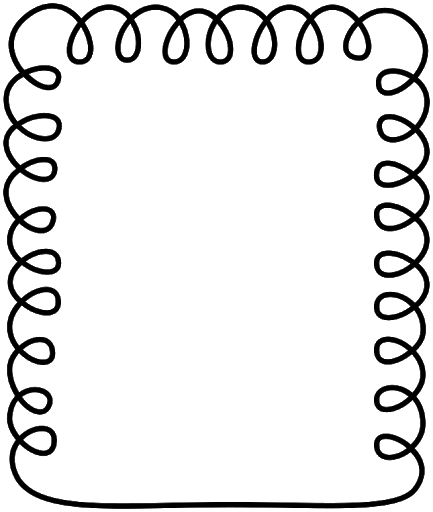 Se alimenta de___________________________ Se reproduce por _________________________ Se desplaza _____________________________ Su cuerpo está cubierto de _________________ Su tamaño es ____________________________SEMANA N°: 5ASIGNATURA: Lenguaje y Comunicación ASIGNATURA: Lenguaje y Comunicación GUÍA DE APRENDIZAJE (clase 10) Profesor(a): María López C GUÍA DE APRENDIZAJE (clase 10) Profesor(a): María López C GUÍA DE APRENDIZAJE (clase 10) Profesor(a): María López C Nombre Estudiante:Nombre Estudiante:Curso: 2ª Básico Unidad: 1Unidad: 1Unidad: 1Objetivo de Aprendizaje: OA14: Escribir artículos informativos para comunicar información sobre un tema. OA11: Desarrollar la curiosidad por palabras o expresiones que desconocen y adquirir el hábitode averiguar su significado.Objetivo de Aprendizaje: OA14: Escribir artículos informativos para comunicar información sobre un tema. OA11: Desarrollar la curiosidad por palabras o expresiones que desconocen y adquirir el hábitode averiguar su significado.Objetivo de Aprendizaje: OA14: Escribir artículos informativos para comunicar información sobre un tema. OA11: Desarrollar la curiosidad por palabras o expresiones que desconocen y adquirir el hábitode averiguar su significado.Recursos de aprendizaje a utilizar: Guía de aprendizaje, diccionario Recursos de aprendizaje a utilizar: Guía de aprendizaje, diccionario Recursos de aprendizaje a utilizar: Guía de aprendizaje, diccionario Instrucciones: El o la estudiante con apoyo de su apoderado debe realizar las actividades propuestas para esta clase. Importante  leer las indicaciones de cada actividad, en caso de dudas enviar mensaje de audio o escrito a la profesora. Instrucciones: El o la estudiante con apoyo de su apoderado debe realizar las actividades propuestas para esta clase. Importante  leer las indicaciones de cada actividad, en caso de dudas enviar mensaje de audio o escrito a la profesora. Instrucciones: El o la estudiante con apoyo de su apoderado debe realizar las actividades propuestas para esta clase. Importante  leer las indicaciones de cada actividad, en caso de dudas enviar mensaje de audio o escrito a la profesora. 